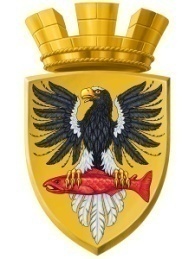                           Р О С С И Й С К А Я   Ф Е Д Е Р А Ц И ЯКАМЧАТСКИЙ КРАЙП О С Т А Н О В Л Е Н И ЕАДМИНИСТРАЦИИ ЕЛИЗОВСКОГО ГОРОДСКОГО ПОСЕЛЕНИЯот   14.  05.  2020					   №    419  -п        г. ЕлизовоВ соответствии со статьями 45, 46 Градостроительного кодекса Российской Федерации, ст.14 Федерального закона от 06.10.2003 № 131-ФЗ «Об общих принципах организации местного самоуправления в Российской Федерации», руководствуясь ст.ст. 7, 31 Устава Елизовского городского поселения Елизовского муниципального района в Камчатском крае, Положением о градостроительной деятельности в Елизовском городском поселении, утвержденным Решением Собрания депутатов Елизовского городского поселения от 14.06.2007 № 222, Положением о планировке территории Елизовского городского поселения, утвержденным Решением Собрания депутатов Елизовского городского поселения от 14.06.2007 № 223, согласно постановлению администрации Елизовского городского поселения от 27.11.2013 № 833-п «Об утверждении градостроительной документации по планировке и межеванию территории группы жилой застройки в границах улиц Магистральная – Хирургическая Елизовского городского поселения», в связи с регистрацией муниципальной собственности на земельный участок с кадастровым номером 41:05:0101005:128, а также в целях создания благоприятной и комфортной среды для проживания в Елизовском городском поселении, ПОСТАНОВЛЯЮ:1. Приступить к подготовке документации по  внесению изменений в градостроительную документацию по планировке и межеванию территории группы жилой застройки в границах в границах улиц  Магистральная – Хирургическая  Елизовского городского поселения в комплексе с территорией земельного участка с кадастровым номером 41:05:0101005:128. 2. Установить, что предложения физических и юридических лиц о порядке, содержании и сроках подготовки документации по планировке и межеванию территории, указанной в п.1 настоящего постановления, принимаются Управлением архитектуры и градостроительства администрации Елизовского городского поселения в течение месяца со дня опубликования настоящего постановления по адресу: г. Елизово, ул. Виталия Кручины, д. 20, каб. 110, тел. 8(41531)73016.3. Управлению архитектуры и градостроительства администрации Елизовского городского поселения приостановить образование и предоставление земельных участков на период разработки и утверждения документации по планировке и межеванию территории, указанной в  п.1 настоящего постановления. 4.  Муниципальному казенному учреждению «Служба по обеспечению деятельности администрации Елизовского городского поселения» опубликовать (обнародовать) настоящее постановление в средствах массовой информации и разместить в информационно-телекоммуникационной сети «Интернет» на официальном сайте администрации Елизовского городского поселения.5.  Контроль за исполнением настоящего постановления возложить на заместителя Главы  администрации Елизовского городского поселения.Глава администрации Елизовского городского поселения                                                Д.Б. ЩипицынО подготовке документации по внесению изменений в градостроительную документацию по планировке и межеванию территории группы жилой застройки в границах улиц  Магистральная – Хирургическая  Елизовского городского поселения 